HERHALINGSTAAK Van 29/10/2022 tot 6/11/2022Negatieve getallenBreuken vereenvoudigenBreuken optellen(oplossing vereenvoudigen )Breuken vermenigvuldigen en delen(oplossing vereenvoudigen )Merkwaardige productenVeeltermenMachtenPercentenPercenten VraagstukkenLineaire vergelijkingenSpiegelingen, Verschuivingen en Rotaties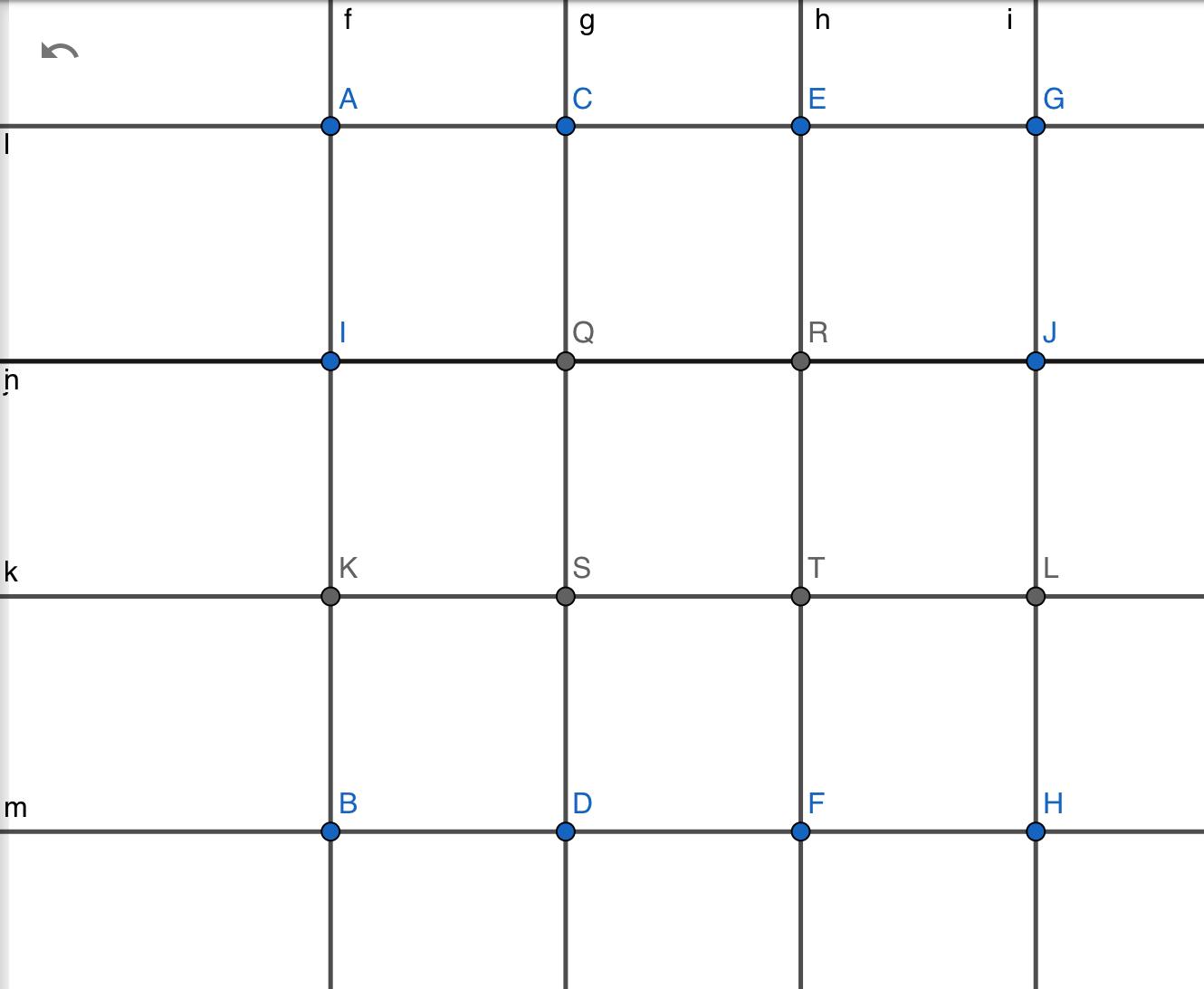 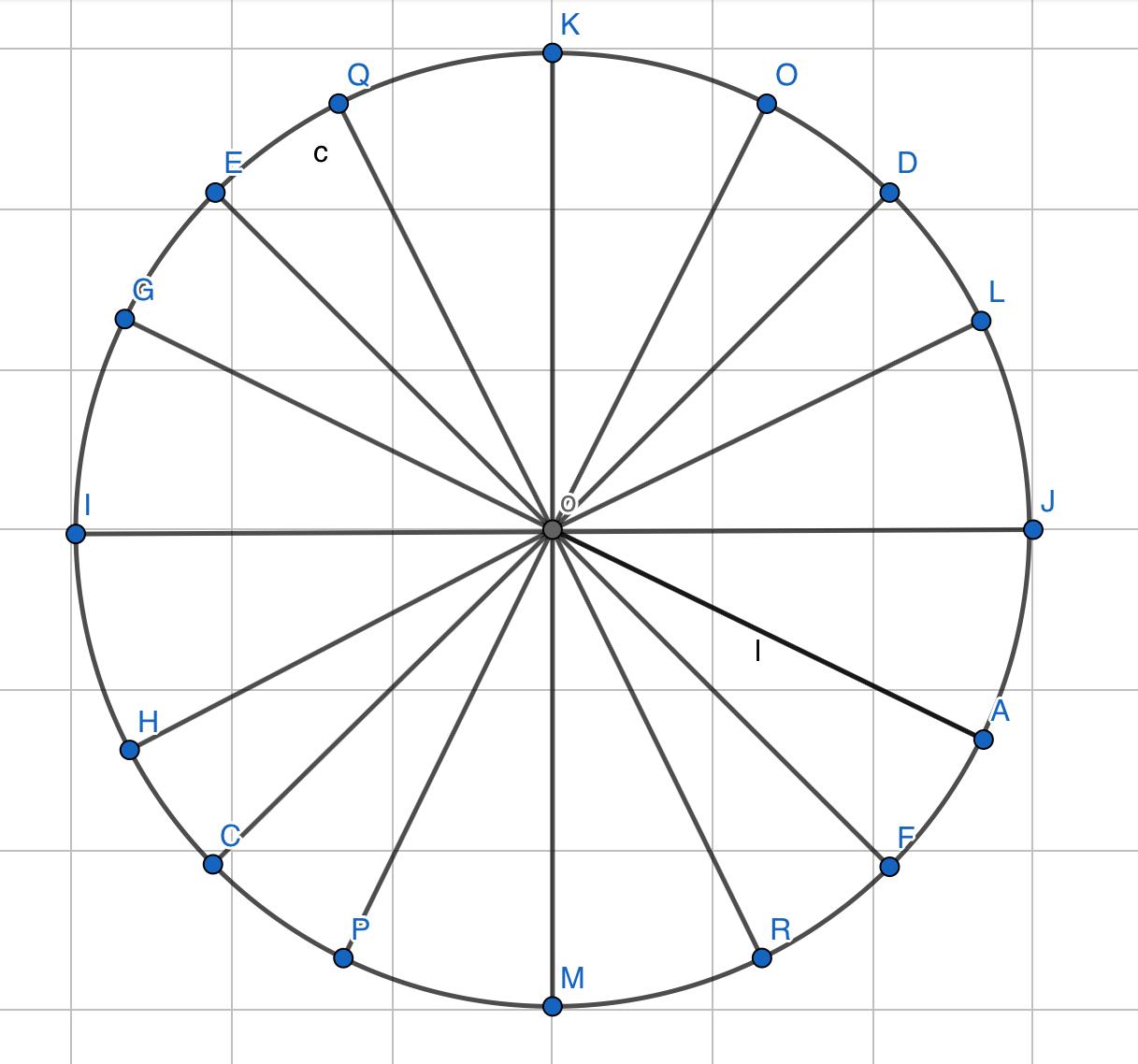 Lengte , Oppervlakte en InhoudsmatenOmtrek en Oppervlakte====== = == = = = = = ==Je koopt een schilderij aan voor 120 Euro. Na een paar maanden kun je het schilderij verkopen met een winst van 30%. Wat is dan de verkoopprijs?Een nieuwe laptop kost 2500 Euro. Je krijgt een korting van 30%. Hoeveel moet je dan betalen?Je koopt een kunstwerk aan voor 240 Euro. Na een paar maanden kun je het schilderij verkopen voor 312 euro. Hoeveel % winst heb je gemaakt?Een jas kost 320 Euro. Maar je krijgt een korting en je moet maar 224 euro betalen. Hoeveel % korting heb je dan gekregen?Een kledingstuk kost 160 Euro. Je krijgt een korting van 15%. Hoeveel moet je dan betalenJe betaalt voor een broek 84 Euro. En je hebt 30 % korting gekregen op die broek. Wat was de oorspronkelijke prijs van die broek ?)-6x + 9 = -3(2x - 7 )4x - 7 = -2(-4x – 4)==2 km = ………….. cm7,2 cm3=…………dm30,054 dam2 = …km28,3 dam = ……. hm23,18 m = …….. mm16,54 m2 =……… ha7,05 m = ……….. hm5 cm3 =……………… L8,5 m3 =…………. L7,2 m = ……………km8,3 dam2 = ……. Ha23,87 m =……….. km5 cm =……………… m2 m3 = ………….. L2,03 m3 = …….. dm3 	16,34 m =……. cm8,5 km2 =………. Dm2	89,43 dam =…. km16,54 m =……… hm2,03 km2 = ….. dam23,6 m =………….. mm7,05 cm3 = …….. m38,5 km =…………. dm5 cm2 =…………… m29,5 dm3 = ……… m30,023 km2 = …… a	3,6 m2 =……….. mm216,34 m2 =……. Cm27,05 m2 = …….. hm278,54 hm = ……. dm	4,6 hm2 =………. Cm2	4,6 m3 =………….L7,2 m2 = …………km28,3 L = ………. m32,03 km = …….. dam	4,6 hm =…………. cm2 km2 = ……….. cm2	9,5 dm = ……… dam9,5 dm2 =…… dam23,6 m3 =……….. mm3Geef de OMTREK van een vierkant met zijde = 8 cmGeef de OMTREK van een ruit met diagonalen 2 dm en 3 dm en met zijde 4 dmBereken de OMTREK van de cirkel met straal = 3 mBereken de OPPERVLAKTE van een parallellogram met basis 7 cm , hoogte 7 cm en schuine zijde 8 cmWat is de OPPERVLAKTE van een driehoek met basis = 5 cm , hoogte = 3 cm  en andere zijden = 3 cm en 6 cm ?Bereken de OMTREK van een trapezium met Grote basis = 18 cm, Kleine basis = 13 cm , hoogte = 12 cm en andere zijden 14 cm en 17 cmBereken de OMTREK van een parallellogram met basis 7 m , hoogte 4 m en schuine zijde 5 mBereken de OPPERVLAKTE van een rechthoek met lengte = 20 m en breedte = 15 mGeef de OPPERVLAKTE van een ruit met diagonalen 2 en 3 m  en met zijde 4 mBereken de OMTREK van de cirkel met straal = 1,4 mGeef de OPPERVLAKTE van een vierkant met zijde = 0,4 cmBereken de OMTREK van een trapezium met Grote basis = 8 dm , Kleine basis = 6 dm , hoogte = 3 dm en andere zijden 4 dm en 5 dmBereken de OPPERVLAKTE van een parallellogram met basis 17 m, hoogte 23 m en schuine zijde 19 mBereken de OMTREK van een rechthoek met lengte = 6 cm en breedte = 3 cmBereken de OPPERVLAKTE van de cirkel met straal = 25 cmWat is de OMTREK  van een driehoek met basis = 0,5 m , hoogte = 0,4 m en andere zijden = 0,3 m en 0,7 m ?Wat is de OPPERVLAKTE  van een driehoek met basis = 2 dm , hoogte = 1,2 dm en andere zijden = 3 dm en 5 dm?Bereken de OPPERVLAKTE van een trapezium met Grote basis = 0,2 m, Kleine basis = 0,1 m , hoogte = 0,3 m en andere zijden 0,4 m en 0,6 mGeef de OPPERVLAKTE van een ruit met diagonalen 18 cm en 11 cm en met zijde 14 cm Bereken de OPPERVLAKTE van een rechthoek met lengte = 0,3 m en breedte = 0,1 m